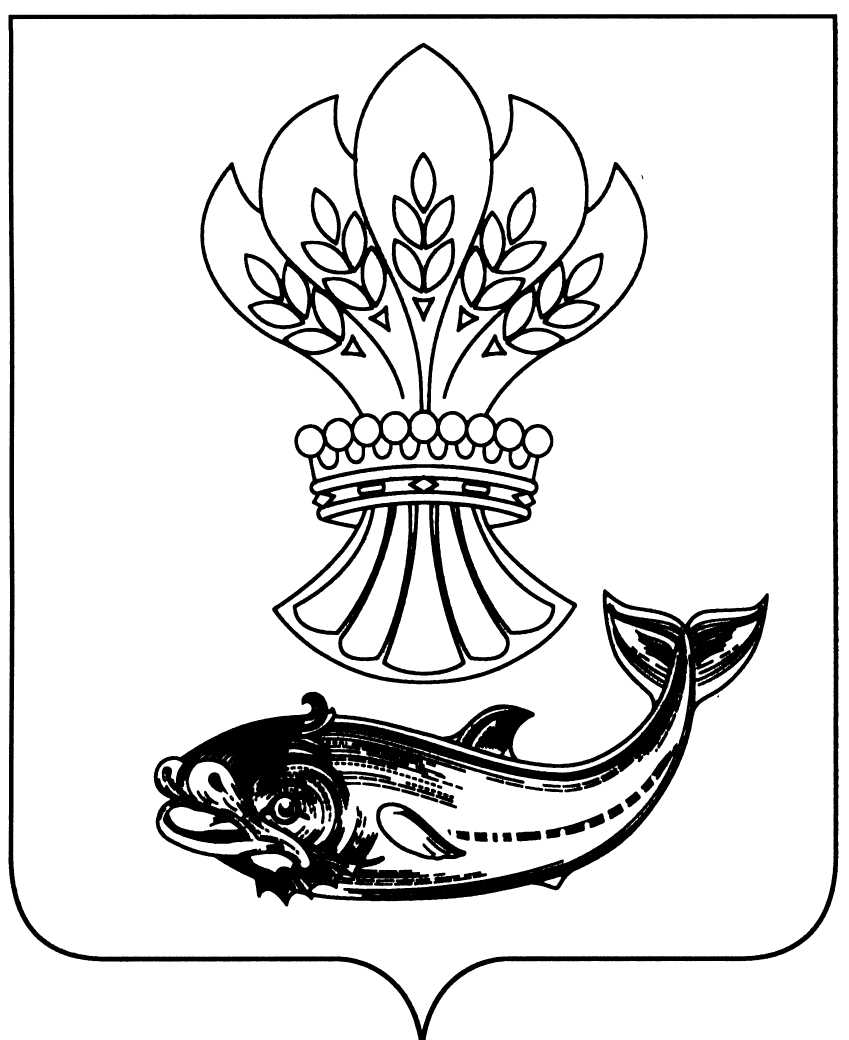 АДМИНИСТРАЦИЯПАНИНСКОГО  МУНИЦИПАЛЬНОГО  РАЙОНАВОРОНЕЖСКОЙ  ОБЛАСТИПОСТАНОВЛЕНИЕот  04.10.2021    №  336р.п. Панино           В соответствии с Бюджетным кодексом Российской Федерации, постановлением администрации Панинского муниципального района Воронежской области от 05.04.2019 № 120 «Об утверждении порядка принятия решений по разработке, реализации и оценке эффективности муниципальных программ Панинского муниципального района Воронежской области» (в редакции постановления администрации Панинского муниципального района Воронежской области  от 27.12.2019 № 632), в  целях повышения эффективности исполнения муниципальной программы «Экономическое развитие и инновационная экономика» Панинского муниципального района Воронежской области администрация Панинского  муниципального  района  Воронежской области    п о с т а н о в л я е т:Утвердить прилагаемые изменения, которые вносятся в постановление администрации Панинского муниципального района Воронежской области  от 15.10.2019 № 402 «Об утверждении муниципальной  программы  Панинского муниципального района Воронежской области «Экономическое развитие и инновационная экономика» (в редакции постановления администрации Панинского  муниципального района Воронежской области  от 30.12.2020 № 557). 2.  Настоящее постановление вступает в силу со дня его официального опубликования в официальном периодическом печатном издании Панинского муниципального района Воронежской области «Панинский муниципальный вестник».3. Контроль за исполнением настоящего постановления оставляю за собой.       Исполняющий обязанности главыПанинского муниципального района                                               В.В. Солнцев                                                                           УТВЕРЖДЕНЫ  постановлением администрацииПанинского муниципального района Воронежской области от 04.10.2021  № 336Изменения,которые вносятся в постановление администрацииПанинского муниципального района Воронежской областиот 15.10.2019 № 402 (в редакции постановления  администрацииПанинского муниципального района Воронежской области  от 30.12.2020 № 557)1. Строку «Объемы и источники финансирования муниципальной программы (в действующих ценах каждого года реализации муниципальной программы)» паспорта муниципальной программы изложить в следующей редакции: «Объем финансового обеспечения программы – 36225,7 тыс. рублей, в том числе: федеральный бюджет-  445,2 тыс. рублей; областной бюджет- 4227,5 тыс. рублей;  бюджет муниципального района- 31553,0 тыс. рублей; внебюджетные фонды – 0,00 тысяч рублей.»2. В паспорте подпрограммы 1 «Развитие и поддержка малого и среднего предпринимательства» раздела 6  муниципальной  программы,  строку «Объемы и источники финансирования подпрограммы (в действующих ценах каждого года реализации подпрограммы)» изложить в следующей редакции:«Объем финансирования подпрограммы в 2020-2025 гг. составляет 19148,0 тыс. руб., в том числе:   в т.ч. по годам: 2020 год- 4400,0 тыс.руб., 2021 год – 3718,0 тыс.руб.,2022 год – 2750,00 тыс.руб., 2023 год – 2760,00 тыс.руб., 2024 год – 2760,00 тыс.руб., 2025 год – 2760,00 тыс.руб.»3.  Приложение № 1 «Финансовое обеспечение  и прогнозная (справочная) оценка расходов федерального, областного и местных бюджетов, бюджетов внебюджетных фондов, юридических и физических лиц                      на реализацию муниципальной программы «Экономическое развитие и инновационная экономика»  Панинского муниципального района Воронежской области» к муниципальной программе изложить в новой редакции согласно приложению № 1 к настоящему постановлению.4.  Приложение № 1.1 «Финансовое обеспечение  и прогнозная (справочная) оценка расходов федерального, областного и местных бюджетов, бюджетов внебюджетных фондов, юридических и физических лиц                      на реализацию подпрограммы №1  «Развитие и поддержка малого и среднего предпринимательства» муниципальной программы «Экономическое развитие и инновационная экономика»  Панинского муниципального района Воронежской области» к муниципальной программе изложить в новой редакции согласно приложению № 2 к настоящему постановлению.5. Приложение 2 «Расходы местного бюджета на реализацию   муниципальной программы «Экономическое развитие и инновационная экономика» Панинского  муниципального района Воронежской области» к муниципальной программе изложить в новой редакции согласно приложению № 3 к настоящему постановлению.6. Приложение 2.1 «Расходы местного бюджета на реализацию   подпрограммы №1 «Развитие и поддержка малого и среднего предпринимательства» муниципальной программы «Экономическое развитие и инновационная экономика» Панинского  муниципального района Воронежской области» к муниципальной программе изложить в новой редакции согласно приложению № 4 к настоящему постановлению.О внесении изменений в постановление администрацииПанинского муниципального районаВоронежской области от 15.10.2019 № 402   «Об утверждении муниципальной программы  Панинского муниципального района Воронежской области«Экономическое развитие  и инновационная экономика»(в редакции постановления  администрацииПанинского муниципального района Воронежской области  от 30.12.2020 № 557)Приложение № 1 к постановлению администрации Панинского муниципального района Воронежской области от от 04.10.2021  № 336Приложение № 1 к постановлению администрации Панинского муниципального района Воронежской области от от 04.10.2021  № 336Приложение № 1 к постановлению администрации Панинского муниципального района Воронежской области от от 04.10.2021  № 336Приложение № 1 к постановлению администрации Панинского муниципального района Воронежской области от от 04.10.2021  № 336Приложение № 1 к постановлению администрации Панинского муниципального района Воронежской области от от 04.10.2021  № 336Приложение № 1 к постановлению администрации Панинского муниципального района Воронежской области от от 04.10.2021  № 336Приложение № 1 к постановлению администрации Панинского муниципального района Воронежской области от от 04.10.2021  № 336Приложение № 1 к постановлению администрации Панинского муниципального района Воронежской области от от 04.10.2021  № 336Приложение № 1 к постановлению администрации Панинского муниципального района Воронежской области от от 04.10.2021  № 336"Приложение 1 (к программе)"Приложение 1 (к программе)"Приложение 1 (к программе)"Приложение 1 (к программе)"Приложение 1 (к программе)"Приложение 1 (к программе)"Приложение 1 (к программе)"Приложение 1 (к программе)"Приложение 1 (к программе)"Приложение 1 (к программе)"Приложение 1 (к программе)"Приложение 1 (к программе)"Приложение 1 (к программе)"Приложение 1 (к программе)"Приложение 1 (к программе)"Приложение 1 (к программе)"Приложение 1 (к программе)"Приложение 1 (к программе)"Приложение 1 (к программе)"Приложение 1 (к программе)"Приложение 1 (к программе)"Приложение 1 (к программе)"Приложение 1 (к программе)"Приложение 1 (к программе)Финансовое обеспечение  и прогнозная (справочная) оценка расходов федерального, областного и местных бюджетов, бюджетов внебюджетных фондов, юридических и физических лиц на реализацию муниципальной программы "Экономическое развитие и инновационная экономика"  Панинского муниципального района Воронежской областиФинансовое обеспечение  и прогнозная (справочная) оценка расходов федерального, областного и местных бюджетов, бюджетов внебюджетных фондов, юридических и физических лиц на реализацию муниципальной программы "Экономическое развитие и инновационная экономика"  Панинского муниципального района Воронежской областиФинансовое обеспечение  и прогнозная (справочная) оценка расходов федерального, областного и местных бюджетов, бюджетов внебюджетных фондов, юридических и физических лиц на реализацию муниципальной программы "Экономическое развитие и инновационная экономика"  Панинского муниципального района Воронежской областиФинансовое обеспечение  и прогнозная (справочная) оценка расходов федерального, областного и местных бюджетов, бюджетов внебюджетных фондов, юридических и физических лиц на реализацию муниципальной программы "Экономическое развитие и инновационная экономика"  Панинского муниципального района Воронежской областиФинансовое обеспечение  и прогнозная (справочная) оценка расходов федерального, областного и местных бюджетов, бюджетов внебюджетных фондов, юридических и физических лиц на реализацию муниципальной программы "Экономическое развитие и инновационная экономика"  Панинского муниципального района Воронежской областиФинансовое обеспечение  и прогнозная (справочная) оценка расходов федерального, областного и местных бюджетов, бюджетов внебюджетных фондов, юридических и физических лиц на реализацию муниципальной программы "Экономическое развитие и инновационная экономика"  Панинского муниципального района Воронежской областиФинансовое обеспечение  и прогнозная (справочная) оценка расходов федерального, областного и местных бюджетов, бюджетов внебюджетных фондов, юридических и физических лиц на реализацию муниципальной программы "Экономическое развитие и инновационная экономика"  Панинского муниципального района Воронежской областиФинансовое обеспечение  и прогнозная (справочная) оценка расходов федерального, областного и местных бюджетов, бюджетов внебюджетных фондов, юридических и физических лиц на реализацию муниципальной программы "Экономическое развитие и инновационная экономика"  Панинского муниципального района Воронежской областиФинансовое обеспечение  и прогнозная (справочная) оценка расходов федерального, областного и местных бюджетов, бюджетов внебюджетных фондов, юридических и физических лиц на реализацию муниципальной программы "Экономическое развитие и инновационная экономика"  Панинского муниципального района Воронежской областиФинансовое обеспечение  и прогнозная (справочная) оценка расходов федерального, областного и местных бюджетов, бюджетов внебюджетных фондов, юридических и физических лиц на реализацию муниципальной программы "Экономическое развитие и инновационная экономика"  Панинского муниципального района Воронежской областиФинансовое обеспечение  и прогнозная (справочная) оценка расходов федерального, областного и местных бюджетов, бюджетов внебюджетных фондов, юридических и физических лиц на реализацию муниципальной программы "Экономическое развитие и инновационная экономика"  Панинского муниципального района Воронежской областиФинансовое обеспечение  и прогнозная (справочная) оценка расходов федерального, областного и местных бюджетов, бюджетов внебюджетных фондов, юридических и физических лиц на реализацию муниципальной программы "Экономическое развитие и инновационная экономика"  Панинского муниципального района Воронежской областиФинансовое обеспечение  и прогнозная (справочная) оценка расходов федерального, областного и местных бюджетов, бюджетов внебюджетных фондов, юридических и физических лиц на реализацию муниципальной программы "Экономическое развитие и инновационная экономика"  Панинского муниципального района Воронежской областиФинансовое обеспечение  и прогнозная (справочная) оценка расходов федерального, областного и местных бюджетов, бюджетов внебюджетных фондов, юридических и физических лиц на реализацию муниципальной программы "Экономическое развитие и инновационная экономика"  Панинского муниципального района Воронежской областиФинансовое обеспечение  и прогнозная (справочная) оценка расходов федерального, областного и местных бюджетов, бюджетов внебюджетных фондов, юридических и физических лиц на реализацию муниципальной программы "Экономическое развитие и инновационная экономика"  Панинского муниципального района Воронежской областиФинансовое обеспечение  и прогнозная (справочная) оценка расходов федерального, областного и местных бюджетов, бюджетов внебюджетных фондов, юридических и физических лиц на реализацию муниципальной программы "Экономическое развитие и инновационная экономика"  Панинского муниципального района Воронежской областиФинансовое обеспечение  и прогнозная (справочная) оценка расходов федерального, областного и местных бюджетов, бюджетов внебюджетных фондов, юридических и физических лиц на реализацию муниципальной программы "Экономическое развитие и инновационная экономика"  Панинского муниципального района Воронежской областиФинансовое обеспечение  и прогнозная (справочная) оценка расходов федерального, областного и местных бюджетов, бюджетов внебюджетных фондов, юридических и физических лиц на реализацию муниципальной программы "Экономическое развитие и инновационная экономика"  Панинского муниципального района Воронежской областиФинансовое обеспечение  и прогнозная (справочная) оценка расходов федерального, областного и местных бюджетов, бюджетов внебюджетных фондов, юридических и физических лиц на реализацию муниципальной программы "Экономическое развитие и инновационная экономика"  Панинского муниципального района Воронежской областиФинансовое обеспечение  и прогнозная (справочная) оценка расходов федерального, областного и местных бюджетов, бюджетов внебюджетных фондов, юридических и физических лиц на реализацию муниципальной программы "Экономическое развитие и инновационная экономика"  Панинского муниципального района Воронежской областиФинансовое обеспечение  и прогнозная (справочная) оценка расходов федерального, областного и местных бюджетов, бюджетов внебюджетных фондов, юридических и физических лиц на реализацию муниципальной программы "Экономическое развитие и инновационная экономика"  Панинского муниципального района Воронежской областиФинансовое обеспечение  и прогнозная (справочная) оценка расходов федерального, областного и местных бюджетов, бюджетов внебюджетных фондов, юридических и физических лиц на реализацию муниципальной программы "Экономическое развитие и инновационная экономика"  Панинского муниципального района Воронежской областиФинансовое обеспечение  и прогнозная (справочная) оценка расходов федерального, областного и местных бюджетов, бюджетов внебюджетных фондов, юридических и физических лиц на реализацию муниципальной программы "Экономическое развитие и инновационная экономика"  Панинского муниципального района Воронежской областиФинансовое обеспечение  и прогнозная (справочная) оценка расходов федерального, областного и местных бюджетов, бюджетов внебюджетных фондов, юридических и физических лиц на реализацию муниципальной программы "Экономическое развитие и инновационная экономика"  Панинского муниципального района Воронежской областиСтатусСтатусНаименование муниципальной программы, подпрограммы, основного мероприятия, мероприятияНаименование муниципальной программы, подпрограммы, основного мероприятия, мероприятияИсточники ресурсного обеспеченияИсточники ресурсного обеспеченияИсточники ресурсного обеспеченияИсточники ресурсного обеспеченияИсточники ресурсного обеспеченияОценка расходов всего, в том числе по годам реализации муниципальной программы, тыс.рублей.Оценка расходов всего, в том числе по годам реализации муниципальной программы, тыс.рублей.Оценка расходов всего, в том числе по годам реализации муниципальной программы, тыс.рублей.Оценка расходов всего, в том числе по годам реализации муниципальной программы, тыс.рублей.Оценка расходов всего, в том числе по годам реализации муниципальной программы, тыс.рублей.Оценка расходов всего, в том числе по годам реализации муниципальной программы, тыс.рублей.Оценка расходов всего, в том числе по годам реализации муниципальной программы, тыс.рублей.Оценка расходов всего, в том числе по годам реализации муниципальной программы, тыс.рублей.Оценка расходов всего, в том числе по годам реализации муниципальной программы, тыс.рублей.Оценка расходов всего, в том числе по годам реализации муниципальной программы, тыс.рублей.Оценка расходов всего, в том числе по годам реализации муниципальной программы, тыс.рублей.Оценка расходов всего, в том числе по годам реализации муниципальной программы, тыс.рублей.Оценка расходов всего, в том числе по годам реализации муниципальной программы, тыс.рублей.Оценка расходов всего, в том числе по годам реализации муниципальной программы, тыс.рублей.Оценка расходов всего, в том числе по годам реализации муниципальной программы, тыс.рублей.СтатусСтатусНаименование муниципальной программы, подпрограммы, основного мероприятия, мероприятияНаименование муниципальной программы, подпрограммы, основного мероприятия, мероприятияИсточники ресурсного обеспеченияИсточники ресурсного обеспеченияИсточники ресурсного обеспеченияИсточники ресурсного обеспеченияИсточники ресурсного обеспеченияВсегоВсего20202020202120212021202220222022202320232023202420251122333334455666777888910Муниципальная программаМуниципальная программаЭкономическое развитие и инновационная экономикаЭкономическое развитие и инновационная экономикаВсего, в том числе:Всего, в том числе:Всего, в том числе:Всего, в том числе:Всего, в том числе:36225,736225,78009,78009,76336,66336,66336,65462,25462,25462,25472,45472,45472,45472,45472,4Муниципальная программаМуниципальная программаЭкономическое развитие и инновационная экономикаЭкономическое развитие и инновационная экономикаФедеральный бюджетФедеральный бюджетФедеральный бюджетФедеральный бюджетФедеральный бюджет445,2445,2445,2445,20,00,00,00,00,00,00,00,00,00,00,0Муниципальная программаМуниципальная программаЭкономическое развитие и инновационная экономикаЭкономическое развитие и инновационная экономикаОбластной бюджетОбластной бюджетОбластной бюджетОбластной бюджетОбластной бюджет4227,54227,52774,52774,5215,6215,6215,6309,2309,2309,2309,4309,4309,4309,4309,4Муниципальная программаМуниципальная программаЭкономическое развитие и инновационная экономикаЭкономическое развитие и инновационная экономикаМестный бюджетМестный бюджетМестный бюджетМестный бюджетМестный бюджет31553,031553,04790,04790,06121,06121,06121,05153,05153,05153,05163,05163,05163,05163,05163,0Муниципальная программаМуниципальная программаЭкономическое развитие и инновационная экономикаЭкономическое развитие и инновационная экономикаВнебюджетные фондыВнебюджетные фондыВнебюджетные фондыВнебюджетные фондыВнебюджетные фонды0,00,00,00,00,00,00,00,00,00,00,00,00,00,00,0в том числе:в том числе:Подпрограмма №1Подпрограмма №1Развитие и поддержка малого и среднего предпринимательства и самозанятых гражданРазвитие и поддержка малого и среднего предпринимательства и самозанятых гражданВсего, в том числе:Всего, в том числе:Всего, в том числе:Всего, в том числе:Всего, в том числе:19148,019148,04400,04400,03718,03718,03718,02750,02750,02750,02760,02760,02760,02760,02760,0Подпрограмма №1Подпрограмма №1Развитие и поддержка малого и среднего предпринимательства и самозанятых гражданРазвитие и поддержка малого и среднего предпринимательства и самозанятых гражданФедеральный бюджетФедеральный бюджетФедеральный бюджетФедеральный бюджетФедеральный бюджет0,00,00,00,00,00,00,00,00,00,00,00,00,00,00,0Подпрограмма №1Подпрограмма №1Развитие и поддержка малого и среднего предпринимательства и самозанятых гражданРазвитие и поддержка малого и среднего предпринимательства и самозанятых гражданОбластной бюджетОбластной бюджетОбластной бюджетОбластной бюджетОбластной бюджет1970,01970,01970,01970,00,00,00,00,00,00,00,00,00,00,00,0Подпрограмма №1Подпрограмма №1Развитие и поддержка малого и среднего предпринимательства и самозанятых гражданРазвитие и поддержка малого и среднего предпринимательства и самозанятых гражданМестный бюджетМестный бюджетМестный бюджетМестный бюджетМестный бюджет17178,017178,02430,02430,03718,03718,03718,02750,02750,02750,02760,02760,02760,02760,02760,0Подпрограмма №1Подпрограмма №1Развитие и поддержка малого и среднего предпринимательства и самозанятых гражданРазвитие и поддержка малого и среднего предпринимательства и самозанятых гражданВнебюджетные фондыВнебюджетные фондыВнебюджетные фондыВнебюджетные фондыВнебюджетные фонды0,00,00,00,00,00,00,00,00,00,00,00,00,00,00,0Подпрограмма №2Подпрограмма №2 Развитие сельского хозяйства и регулирования рынков сельскохозяйственной продукции, сырья и продовольствия. Развитие сельского хозяйства и регулирования рынков сельскохозяйственной продукции, сырья и продовольствия.Всего, в том числе:Всего, в том числе:Всего, в том числе:Всего, в том числе:Всего, в том числе:15300,715300,72347,72347,72515,62515,62515,62609,22609,22609,22609,42609,42609,42609,42609,4Подпрограмма №2Подпрограмма №2 Развитие сельского хозяйства и регулирования рынков сельскохозяйственной продукции, сырья и продовольствия. Развитие сельского хозяйства и регулирования рынков сельскохозяйственной продукции, сырья и продовольствия.Федеральный бюджетФедеральный бюджетФедеральный бюджетФедеральный бюджетФедеральный бюджет0,00,00,00,00,00,00,00,00,00,00,00,00,00,00,0Подпрограмма №2Подпрограмма №2 Развитие сельского хозяйства и регулирования рынков сельскохозяйственной продукции, сырья и продовольствия. Развитие сельского хозяйства и регулирования рынков сельскохозяйственной продукции, сырья и продовольствия.Областной бюджетОбластной бюджетОбластной бюджетОбластной бюджетОбластной бюджет1514,71514,761,761,7215,6215,6215,6309,2309,2309,2309,4309,4309,4309,4309,4Подпрограмма №2Подпрограмма №2 Развитие сельского хозяйства и регулирования рынков сельскохозяйственной продукции, сырья и продовольствия. Развитие сельского хозяйства и регулирования рынков сельскохозяйственной продукции, сырья и продовольствия.Местный бюджетМестный бюджетМестный бюджетМестный бюджетМестный бюджет13786,013786,02286,02286,02300,02300,02300,02300,02300,02300,02300,02300,02300,02300,02300,0Подпрограмма №2Подпрограмма №2 Развитие сельского хозяйства и регулирования рынков сельскохозяйственной продукции, сырья и продовольствия. Развитие сельского хозяйства и регулирования рынков сельскохозяйственной продукции, сырья и продовольствия.Внебюджетные фондыВнебюджетные фондыВнебюджетные фондыВнебюджетные фондыВнебюджетные фонды0,00,00,00,00,00,00,00,00,00,00,00,00,00,00,0Подпрограмма №3Подпрограмма №3«Комплексное развитие сельских территорий на период 2020-2025 годов»«Комплексное развитие сельских территорий на период 2020-2025 годов»Всего, в том числе:Всего, в том числе:Всего, в том числе:Всего, в том числе:Всего, в том числе:1760,01760,01260,01260,0100,0100,0100,0100,0100,0100,0100,0100,0100,0100,0100,0Подпрограмма №3Подпрограмма №3«Комплексное развитие сельских территорий на период 2020-2025 годов»«Комплексное развитие сельских территорий на период 2020-2025 годов»Федеральный бюджетФедеральный бюджетФедеральный бюджетФедеральный бюджетФедеральный бюджет445,2445,2445,2445,20,00,00,00,00,00,00,00,00,00,00,0Подпрограмма №3Подпрограмма №3«Комплексное развитие сельских территорий на период 2020-2025 годов»«Комплексное развитие сельских территорий на период 2020-2025 годов»Областной бюджетОбластной бюджетОбластной бюджетОбластной бюджетОбластной бюджет742,8742,8742,8742,80,00,00,00,00,00,00,00,00,00,00,0Подпрограмма №3Подпрограмма №3«Комплексное развитие сельских территорий на период 2020-2025 годов»«Комплексное развитие сельских территорий на период 2020-2025 годов»Местный бюджетМестный бюджетМестный бюджетМестный бюджетМестный бюджет572,0572,072,072,0100,0100,0100,0100,0100,0100,0100,0100,0100,0100,0100,0Подпрограмма №3Подпрограмма №3«Комплексное развитие сельских территорий на период 2020-2025 годов»«Комплексное развитие сельских территорий на период 2020-2025 годов»Внебюджетные фондыВнебюджетные фондыВнебюджетные фондыВнебюджетные фондыВнебюджетные фонды0,00,00,00,00,00,00,00,00,00,00,00,00,00,00,0Подпрограмма №4Подпрограмма №4Защита прав потребителей на территории Панинского муниципального района Воронежской областиЗащита прав потребителей на территории Панинского муниципального района Воронежской областиВсего, в том числе:Всего, в том числе:Всего, в том числе:Всего, в том числе:Всего, в том числе:17,017,02,02,03,03,03,03,03,03,03,03,03,03,03,0Подпрограмма №4Подпрограмма №4Защита прав потребителей на территории Панинского муниципального района Воронежской областиЗащита прав потребителей на территории Панинского муниципального района Воронежской областиФедеральный бюджетФедеральный бюджетФедеральный бюджетФедеральный бюджетФедеральный бюджет0,00,00,00,00,00,00,00,00,00,00,00,00,00,00,0Подпрограмма №4Подпрограмма №4Защита прав потребителей на территории Панинского муниципального района Воронежской областиЗащита прав потребителей на территории Панинского муниципального района Воронежской областиОбластной бюджетОбластной бюджетОбластной бюджетОбластной бюджетОбластной бюджет0,00,00,00,00,00,00,00,00,00,00,00,00,00,00,0Подпрограмма №4Подпрограмма №4Защита прав потребителей на территории Панинского муниципального района Воронежской областиЗащита прав потребителей на территории Панинского муниципального района Воронежской областиМестный бюджетМестный бюджетМестный бюджетМестный бюджетМестный бюджет17,017,02,02,03,03,03,03,03,03,03,03,03,03,03,0Подпрограмма №4Подпрограмма №4Защита прав потребителей на территории Панинского муниципального района Воронежской областиЗащита прав потребителей на территории Панинского муниципального района Воронежской областиВнебюджетные фондыВнебюджетные фондыВнебюджетные фондыВнебюджетные фондыВнебюджетные фонды0,00,00,00,00,00,00,00,00,00,00,00,00,00,00,0Подпрограмма №5Подпрограмма №5Формирование благоприятной инвестиционной средыФормирование благоприятной инвестиционной средыВсего, в том числе:Всего, в том числе:Всего, в том числе:Всего, в том числе:Всего, в том числе:0,00,00,00,00,00,00,00,00,00,00,00,00,00,00,0Подпрограмма №5Подпрограмма №5Формирование благоприятной инвестиционной средыФормирование благоприятной инвестиционной средыФедеральный бюджетФедеральный бюджетФедеральный бюджетФедеральный бюджетФедеральный бюджет0,00,00,00,00,00,00,00,00,00,00,00,00,00,00,0Подпрограмма №5Подпрограмма №5Формирование благоприятной инвестиционной средыФормирование благоприятной инвестиционной средыОбластной бюджетОбластной бюджетОбластной бюджетОбластной бюджетОбластной бюджет0,00,00,00,00,00,00,00,00,00,00,00,00,00,00,0Подпрограмма №5Подпрограмма №5Формирование благоприятной инвестиционной средыФормирование благоприятной инвестиционной средыМестный бюджетМестный бюджетМестный бюджетМестный бюджетМестный бюджет0,00,00,00,00,00,00,00,00,00,00,00,00,00,00,0Подпрограмма №5Подпрограмма №5Формирование благоприятной инвестиционной средыФормирование благоприятной инвестиционной средыВнебюджетные фондыВнебюджетные фондыВнебюджетные фондыВнебюджетные фондыВнебюджетные фонды0,00,00,00,00,00,00,00,00,00,00,00,00,00,00,0"Приложение № 2 к постановлению администрации Панинского муниципального района Воронежской области от 04.10.2021  № 336Приложение № 2 к постановлению администрации Панинского муниципального района Воронежской области от 04.10.2021  № 336Приложение № 2 к постановлению администрации Панинского муниципального района Воронежской области от 04.10.2021  № 336Приложение № 2 к постановлению администрации Панинского муниципального района Воронежской области от 04.10.2021  № 336Приложение № 2 к постановлению администрации Панинского муниципального района Воронежской области от 04.10.2021  № 336Приложение № 2 к постановлению администрации Панинского муниципального района Воронежской области от 04.10.2021  № 336Приложение № 2 к постановлению администрации Панинского муниципального района Воронежской области от 04.10.2021  № 336Приложение № 2 к постановлению администрации Панинского муниципального района Воронежской области от 04.10.2021  № 336Приложение № 2 к постановлению администрации Панинского муниципального района Воронежской области от 04.10.2021  № 336"Приложение 1.1 (к подпрограмме 1)"Приложение 1.1 (к подпрограмме 1)"Приложение 1.1 (к подпрограмме 1)"Приложение 1.1 (к подпрограмме 1)"Приложение 1.1 (к подпрограмме 1)"Приложение 1.1 (к подпрограмме 1)"Приложение 1.1 (к подпрограмме 1)"Приложение 1.1 (к подпрограмме 1)"Приложение 1.1 (к подпрограмме 1)"Приложение 1.1 (к подпрограмме 1)"Приложение 1.1 (к подпрограмме 1)"Приложение 1.1 (к подпрограмме 1)"Приложение 1.1 (к подпрограмме 1)"Приложение 1.1 (к подпрограмме 1)"Приложение 1.1 (к подпрограмме 1)"Приложение 1.1 (к подпрограмме 1)"Приложение 1.1 (к подпрограмме 1)Финансовое обеспечение  и прогнозная (справочная) оценка расходов федерального, областного и местных бюджетов, бюджетов внебюджетных фондов, юридических и физических лиц на реализацию подпрограммы № 1 "Развитие и поддержка малого и среднего предпринимательства и самозанятых граждан" муниципальной программы "Экономическое развитие и инновационная экономика"  Панинского муниципального района Воронежской областиФинансовое обеспечение  и прогнозная (справочная) оценка расходов федерального, областного и местных бюджетов, бюджетов внебюджетных фондов, юридических и физических лиц на реализацию подпрограммы № 1 "Развитие и поддержка малого и среднего предпринимательства и самозанятых граждан" муниципальной программы "Экономическое развитие и инновационная экономика"  Панинского муниципального района Воронежской областиФинансовое обеспечение  и прогнозная (справочная) оценка расходов федерального, областного и местных бюджетов, бюджетов внебюджетных фондов, юридических и физических лиц на реализацию подпрограммы № 1 "Развитие и поддержка малого и среднего предпринимательства и самозанятых граждан" муниципальной программы "Экономическое развитие и инновационная экономика"  Панинского муниципального района Воронежской областиФинансовое обеспечение  и прогнозная (справочная) оценка расходов федерального, областного и местных бюджетов, бюджетов внебюджетных фондов, юридических и физических лиц на реализацию подпрограммы № 1 "Развитие и поддержка малого и среднего предпринимательства и самозанятых граждан" муниципальной программы "Экономическое развитие и инновационная экономика"  Панинского муниципального района Воронежской областиФинансовое обеспечение  и прогнозная (справочная) оценка расходов федерального, областного и местных бюджетов, бюджетов внебюджетных фондов, юридических и физических лиц на реализацию подпрограммы № 1 "Развитие и поддержка малого и среднего предпринимательства и самозанятых граждан" муниципальной программы "Экономическое развитие и инновационная экономика"  Панинского муниципального района Воронежской областиФинансовое обеспечение  и прогнозная (справочная) оценка расходов федерального, областного и местных бюджетов, бюджетов внебюджетных фондов, юридических и физических лиц на реализацию подпрограммы № 1 "Развитие и поддержка малого и среднего предпринимательства и самозанятых граждан" муниципальной программы "Экономическое развитие и инновационная экономика"  Панинского муниципального района Воронежской областиФинансовое обеспечение  и прогнозная (справочная) оценка расходов федерального, областного и местных бюджетов, бюджетов внебюджетных фондов, юридических и физических лиц на реализацию подпрограммы № 1 "Развитие и поддержка малого и среднего предпринимательства и самозанятых граждан" муниципальной программы "Экономическое развитие и инновационная экономика"  Панинского муниципального района Воронежской областиФинансовое обеспечение  и прогнозная (справочная) оценка расходов федерального, областного и местных бюджетов, бюджетов внебюджетных фондов, юридических и физических лиц на реализацию подпрограммы № 1 "Развитие и поддержка малого и среднего предпринимательства и самозанятых граждан" муниципальной программы "Экономическое развитие и инновационная экономика"  Панинского муниципального района Воронежской областиФинансовое обеспечение  и прогнозная (справочная) оценка расходов федерального, областного и местных бюджетов, бюджетов внебюджетных фондов, юридических и физических лиц на реализацию подпрограммы № 1 "Развитие и поддержка малого и среднего предпринимательства и самозанятых граждан" муниципальной программы "Экономическое развитие и инновационная экономика"  Панинского муниципального района Воронежской областиФинансовое обеспечение  и прогнозная (справочная) оценка расходов федерального, областного и местных бюджетов, бюджетов внебюджетных фондов, юридических и физических лиц на реализацию подпрограммы № 1 "Развитие и поддержка малого и среднего предпринимательства и самозанятых граждан" муниципальной программы "Экономическое развитие и инновационная экономика"  Панинского муниципального района Воронежской областиФинансовое обеспечение  и прогнозная (справочная) оценка расходов федерального, областного и местных бюджетов, бюджетов внебюджетных фондов, юридических и физических лиц на реализацию подпрограммы № 1 "Развитие и поддержка малого и среднего предпринимательства и самозанятых граждан" муниципальной программы "Экономическое развитие и инновационная экономика"  Панинского муниципального района Воронежской областиФинансовое обеспечение  и прогнозная (справочная) оценка расходов федерального, областного и местных бюджетов, бюджетов внебюджетных фондов, юридических и физических лиц на реализацию подпрограммы № 1 "Развитие и поддержка малого и среднего предпринимательства и самозанятых граждан" муниципальной программы "Экономическое развитие и инновационная экономика"  Панинского муниципального района Воронежской областиФинансовое обеспечение  и прогнозная (справочная) оценка расходов федерального, областного и местных бюджетов, бюджетов внебюджетных фондов, юридических и физических лиц на реализацию подпрограммы № 1 "Развитие и поддержка малого и среднего предпринимательства и самозанятых граждан" муниципальной программы "Экономическое развитие и инновационная экономика"  Панинского муниципального района Воронежской областиФинансовое обеспечение  и прогнозная (справочная) оценка расходов федерального, областного и местных бюджетов, бюджетов внебюджетных фондов, юридических и физических лиц на реализацию подпрограммы № 1 "Развитие и поддержка малого и среднего предпринимательства и самозанятых граждан" муниципальной программы "Экономическое развитие и инновационная экономика"  Панинского муниципального района Воронежской областиФинансовое обеспечение  и прогнозная (справочная) оценка расходов федерального, областного и местных бюджетов, бюджетов внебюджетных фондов, юридических и физических лиц на реализацию подпрограммы № 1 "Развитие и поддержка малого и среднего предпринимательства и самозанятых граждан" муниципальной программы "Экономическое развитие и инновационная экономика"  Панинского муниципального района Воронежской областиФинансовое обеспечение  и прогнозная (справочная) оценка расходов федерального, областного и местных бюджетов, бюджетов внебюджетных фондов, юридических и физических лиц на реализацию подпрограммы № 1 "Развитие и поддержка малого и среднего предпринимательства и самозанятых граждан" муниципальной программы "Экономическое развитие и инновационная экономика"  Панинского муниципального района Воронежской областиФинансовое обеспечение  и прогнозная (справочная) оценка расходов федерального, областного и местных бюджетов, бюджетов внебюджетных фондов, юридических и физических лиц на реализацию подпрограммы № 1 "Развитие и поддержка малого и среднего предпринимательства и самозанятых граждан" муниципальной программы "Экономическое развитие и инновационная экономика"  Панинского муниципального района Воронежской областиСтатусНаименование муниципальной программы, подпрограммы, основного мероприятия, мероприятияНаименование муниципальной программы, подпрограммы, основного мероприятия, мероприятияИсточники ресурсного обеспеченияИсточники ресурсного обеспеченияОценка расходов всего, в том числе по годам реализации муниципальной программы, тыс.рублей.Оценка расходов всего, в том числе по годам реализации муниципальной программы, тыс.рублей.Оценка расходов всего, в том числе по годам реализации муниципальной программы, тыс.рублей.Оценка расходов всего, в том числе по годам реализации муниципальной программы, тыс.рублей.Оценка расходов всего, в том числе по годам реализации муниципальной программы, тыс.рублей.Оценка расходов всего, в том числе по годам реализации муниципальной программы, тыс.рублей.Оценка расходов всего, в том числе по годам реализации муниципальной программы, тыс.рублей.Оценка расходов всего, в том числе по годам реализации муниципальной программы, тыс.рублей.Оценка расходов всего, в том числе по годам реализации муниципальной программы, тыс.рублей.Оценка расходов всего, в том числе по годам реализации муниципальной программы, тыс.рублей.Оценка расходов всего, в том числе по годам реализации муниципальной программы, тыс.рублей.Оценка расходов всего, в том числе по годам реализации муниципальной программы, тыс.рублей.СтатусНаименование муниципальной программы, подпрограммы, основного мероприятия, мероприятияНаименование муниципальной программы, подпрограммы, основного мероприятия, мероприятияИсточники ресурсного обеспеченияИсточники ресурсного обеспеченияВсего202020212022202220232023202420242025202520251Подпрограмма №1Развитие и поддержка малого и среднего предпринимательства и самозанятых гражданРазвитие и поддержка малого и среднего предпринимательства и самозанятых гражданВсего, в том числе:Всего, в том числе:19148,004400,003718,002750,002750,002760,002760,002760,002760,002760,002760,002760,00Подпрограмма №1Развитие и поддержка малого и среднего предпринимательства и самозанятых гражданРазвитие и поддержка малого и среднего предпринимательства и самозанятых гражданФедеральный бюджетФедеральный бюджет000000000000Подпрограмма №1Развитие и поддержка малого и среднего предпринимательства и самозанятых гражданРазвитие и поддержка малого и среднего предпринимательства и самозанятых гражданОбластной бюджетОбластной бюджет197019700000000000Подпрограмма №1Развитие и поддержка малого и среднего предпринимательства и самозанятых гражданРазвитие и поддержка малого и среднего предпринимательства и самозанятых гражданМестный бюджетМестный бюджет1717824303718275027502760276027602760276027602760Подпрограмма №1Развитие и поддержка малого и среднего предпринимательства и самозанятых гражданРазвитие и поддержка малого и среднего предпринимательства и самозанятых гражданВнебюджетные фондыВнебюджетные фонды000000000000Основное мероприятие 1Финансовая поддержка субъектов малого и среднего предпринимательства и самозанятых гражданФинансовая поддержка субъектов малого и среднего предпринимательства и самозанятых гражданВсего, в том числе:Всего, в том числе:1714824003718275027502760276027602760276027602760Основное мероприятие 1Финансовая поддержка субъектов малого и среднего предпринимательства и самозанятых гражданФинансовая поддержка субъектов малого и среднего предпринимательства и самозанятых гражданФедеральный бюджетФедеральный бюджет000000000000Основное мероприятие 1Финансовая поддержка субъектов малого и среднего предпринимательства и самозанятых гражданФинансовая поддержка субъектов малого и среднего предпринимательства и самозанятых гражданОбластной бюджетОбластной бюджет000000000000Основное мероприятие 1Финансовая поддержка субъектов малого и среднего предпринимательства и самозанятых гражданФинансовая поддержка субъектов малого и среднего предпринимательства и самозанятых гражданМестный бюджетМестный бюджет1714824003718275027502760276027602760276027602760Основное мероприятие 1Финансовая поддержка субъектов малого и среднего предпринимательства и самозанятых гражданФинансовая поддержка субъектов малого и среднего предпринимательства и самозанятых гражданВнебюджетные фондыВнебюджетные фонды000000000000Мероприятие 1Предоставление грантов начинающим субъектам малого предпринимательства и самозанятым гражданамПредоставление грантов начинающим субъектам малого предпринимательства и самозанятым гражданамВсего, в том числе:Всего, в том числе:000000000000Мероприятие 1Предоставление грантов начинающим субъектам малого предпринимательства и самозанятым гражданамПредоставление грантов начинающим субъектам малого предпринимательства и самозанятым гражданамФедеральный бюджетФедеральный бюджет000000000000Мероприятие 1Предоставление грантов начинающим субъектам малого предпринимательства и самозанятым гражданамПредоставление грантов начинающим субъектам малого предпринимательства и самозанятым гражданамОбластной бюджетОбластной бюджет000000000000Мероприятие 1Предоставление грантов начинающим субъектам малого предпринимательства и самозанятым гражданамПредоставление грантов начинающим субъектам малого предпринимательства и самозанятым гражданамМестный бюджетМестный бюджет000000000000Мероприятие 1Предоставление грантов начинающим субъектам малого предпринимательства и самозанятым гражданамПредоставление грантов начинающим субъектам малого предпринимательства и самозанятым гражданамВнебюджетные фондыВнебюджетные фонды000000000000Мероприятие 2Субсидирование части затрат субъектов малого и среднего предпринимательства и самозанятых граждан, связанных с приобретением оборудования в целях создания и развития модернизации производства товаровСубсидирование части затрат субъектов малого и среднего предпринимательства и самозанятых граждан, связанных с приобретением оборудования в целях создания и развития модернизации производства товаровВсего, в том числе:Всего, в том числе:1714824003718275027502760276027602760276027602760Мероприятие 2Субсидирование части затрат субъектов малого и среднего предпринимательства и самозанятых граждан, связанных с приобретением оборудования в целях создания и развития модернизации производства товаровСубсидирование части затрат субъектов малого и среднего предпринимательства и самозанятых граждан, связанных с приобретением оборудования в целях создания и развития модернизации производства товаровФедеральный бюджетФедеральный бюджет000000000000Мероприятие 2Субсидирование части затрат субъектов малого и среднего предпринимательства и самозанятых граждан, связанных с приобретением оборудования в целях создания и развития модернизации производства товаровСубсидирование части затрат субъектов малого и среднего предпринимательства и самозанятых граждан, связанных с приобретением оборудования в целях создания и развития модернизации производства товаровОбластной бюджетОбластной бюджет000000000000Мероприятие 2Субсидирование части затрат субъектов малого и среднего предпринимательства и самозанятых граждан, связанных с приобретением оборудования в целях создания и развития модернизации производства товаровСубсидирование части затрат субъектов малого и среднего предпринимательства и самозанятых граждан, связанных с приобретением оборудования в целях создания и развития модернизации производства товаровМестный бюджетМестный бюджет1714824003718275027502760276027602760276027602760Мероприятие 2Субсидирование части затрат субъектов малого и среднего предпринимательства и самозанятых граждан, связанных с приобретением оборудования в целях создания и развития модернизации производства товаровСубсидирование части затрат субъектов малого и среднего предпринимательства и самозанятых граждан, связанных с приобретением оборудования в целях создания и развития модернизации производства товаровВнебюджетные фондыВнебюджетные фонды000000000000Мероприятие 3Предоставление субсидий субъектам малого и среднего предпринимательства  и самозанятым гражданам на компенсацию части затрат, связанных с  уплатой первого взноса (аванса) по договорам лизинга оборудованияПредоставление субсидий субъектам малого и среднего предпринимательства  и самозанятым гражданам на компенсацию части затрат, связанных с  уплатой первого взноса (аванса) по договорам лизинга оборудованияВсего, в том числе:Всего, в том числе:000000000000Мероприятие 3Предоставление субсидий субъектам малого и среднего предпринимательства  и самозанятым гражданам на компенсацию части затрат, связанных с  уплатой первого взноса (аванса) по договорам лизинга оборудованияПредоставление субсидий субъектам малого и среднего предпринимательства  и самозанятым гражданам на компенсацию части затрат, связанных с  уплатой первого взноса (аванса) по договорам лизинга оборудованияФедеральный бюджетФедеральный бюджет000000000000Мероприятие 3Предоставление субсидий субъектам малого и среднего предпринимательства  и самозанятым гражданам на компенсацию части затрат, связанных с  уплатой первого взноса (аванса) по договорам лизинга оборудованияПредоставление субсидий субъектам малого и среднего предпринимательства  и самозанятым гражданам на компенсацию части затрат, связанных с  уплатой первого взноса (аванса) по договорам лизинга оборудованияОбластной бюджетОбластной бюджет000000000000Мероприятие 3Предоставление субсидий субъектам малого и среднего предпринимательства  и самозанятым гражданам на компенсацию части затрат, связанных с  уплатой первого взноса (аванса) по договорам лизинга оборудованияПредоставление субсидий субъектам малого и среднего предпринимательства  и самозанятым гражданам на компенсацию части затрат, связанных с  уплатой первого взноса (аванса) по договорам лизинга оборудованияМестный бюджетМестный бюджет000000000000Мероприятие 3Предоставление субсидий субъектам малого и среднего предпринимательства  и самозанятым гражданам на компенсацию части затрат, связанных с  уплатой первого взноса (аванса) по договорам лизинга оборудованияПредоставление субсидий субъектам малого и среднего предпринимательства  и самозанятым гражданам на компенсацию части затрат, связанных с  уплатой первого взноса (аванса) по договорам лизинга оборудованияВнебюджетные фондыВнебюджетные фонды000000000000Основное мероприятие 2Имущественная  поддержка субъектов малого и среднего предпринимательства и самозанятых гражданИмущественная  поддержка субъектов малого и среднего предпринимательства и самозанятых гражданВсего, в том числе:Всего, в том числе:200020000000000000Основное мероприятие 2Имущественная  поддержка субъектов малого и среднего предпринимательства и самозанятых гражданИмущественная  поддержка субъектов малого и среднего предпринимательства и самозанятых гражданФедеральный бюджетФедеральный бюджет000000000000Основное мероприятие 2Имущественная  поддержка субъектов малого и среднего предпринимательства и самозанятых гражданИмущественная  поддержка субъектов малого и среднего предпринимательства и самозанятых гражданОбластной бюджетОбластной бюджет197019700000000000Основное мероприятие 2Имущественная  поддержка субъектов малого и среднего предпринимательства и самозанятых гражданИмущественная  поддержка субъектов малого и среднего предпринимательства и самозанятых гражданМестный бюджетМестный бюджет30300000000000Основное мероприятие 2Имущественная  поддержка субъектов малого и среднего предпринимательства и самозанятых гражданИмущественная  поддержка субъектов малого и среднего предпринимательства и самозанятых гражданВнебюджетные фондыВнебюджетные фонды000000000000Мероприятие 1Оказание имущественной поддержки субъектам малого и среднего предпринимательства и самозанятым гражданам.Оказание имущественной поддержки субъектам малого и среднего предпринимательства и самозанятым гражданам.Всего, в том числе:Всего, в том числе:000000000000Мероприятие 1Оказание имущественной поддержки субъектам малого и среднего предпринимательства и самозанятым гражданам.Оказание имущественной поддержки субъектам малого и среднего предпринимательства и самозанятым гражданам.Федеральный бюджетФедеральный бюджет000000000000Мероприятие 1Оказание имущественной поддержки субъектам малого и среднего предпринимательства и самозанятым гражданам.Оказание имущественной поддержки субъектам малого и среднего предпринимательства и самозанятым гражданам.Областной бюджетОбластной бюджет000000000000Мероприятие 1Оказание имущественной поддержки субъектам малого и среднего предпринимательства и самозанятым гражданам.Оказание имущественной поддержки субъектам малого и среднего предпринимательства и самозанятым гражданам.Местный бюджетМестный бюджет000000000000Мероприятие 1Оказание имущественной поддержки субъектам малого и среднего предпринимательства и самозанятым гражданам.Оказание имущественной поддержки субъектам малого и среднего предпринимательства и самозанятым гражданам.Внебюджетные фондыВнебюджетные фонды000000000000Мероприятие 2Обеспечение торговым обслуживанием сельского населения Панинского муниципального района в отдаленных и малонаселенных пунктах Обеспечение торговым обслуживанием сельского населения Панинского муниципального района в отдаленных и малонаселенных пунктах Всего, в том числе:Всего, в том числе:200020000000000000Мероприятие 2Обеспечение торговым обслуживанием сельского населения Панинского муниципального района в отдаленных и малонаселенных пунктах Обеспечение торговым обслуживанием сельского населения Панинского муниципального района в отдаленных и малонаселенных пунктах Федеральный бюджетФедеральный бюджет000000000000Мероприятие 2Обеспечение торговым обслуживанием сельского населения Панинского муниципального района в отдаленных и малонаселенных пунктах Обеспечение торговым обслуживанием сельского населения Панинского муниципального района в отдаленных и малонаселенных пунктах Областной бюджетОбластной бюджет197019700000000000Мероприятие 2Обеспечение торговым обслуживанием сельского населения Панинского муниципального района в отдаленных и малонаселенных пунктах Обеспечение торговым обслуживанием сельского населения Панинского муниципального района в отдаленных и малонаселенных пунктах Местный бюджетМестный бюджет30300000000000Мероприятие 2Обеспечение торговым обслуживанием сельского населения Панинского муниципального района в отдаленных и малонаселенных пунктах Обеспечение торговым обслуживанием сельского населения Панинского муниципального района в отдаленных и малонаселенных пунктах Внебюджетные фондыВнебюджетные фонды000000000000Основное мероприятие 3Организация консультационной и информационно-методической поддержки субъектов малого и среднего предпринимательства и самозанятых гражданОрганизация консультационной и информационно-методической поддержки субъектов малого и среднего предпринимательства и самозанятых гражданВсего, в том числе:Всего, в том числе:000000000000Основное мероприятие 3Организация консультационной и информационно-методической поддержки субъектов малого и среднего предпринимательства и самозанятых гражданОрганизация консультационной и информационно-методической поддержки субъектов малого и среднего предпринимательства и самозанятых гражданФедеральный бюджетФедеральный бюджет000000000000Основное мероприятие 3Организация консультационной и информационно-методической поддержки субъектов малого и среднего предпринимательства и самозанятых гражданОрганизация консультационной и информационно-методической поддержки субъектов малого и среднего предпринимательства и самозанятых гражданОбластной бюджетОбластной бюджет000000000000Основное мероприятие 3Организация консультационной и информационно-методической поддержки субъектов малого и среднего предпринимательства и самозанятых гражданОрганизация консультационной и информационно-методической поддержки субъектов малого и среднего предпринимательства и самозанятых гражданМестный бюджетМестный бюджет000000000000Основное мероприятие 3Организация консультационной и информационно-методической поддержки субъектов малого и среднего предпринимательства и самозанятых гражданОрганизация консультационной и информационно-методической поддержки субъектов малого и среднего предпринимательства и самозанятых гражданВнебюджетные фондыВнебюджетные фонды000000000000"Приложение № 4 к постановлению администрации Панинского муниципального района Воронежской области от 04.10.2021  № 336Приложение № 4 к постановлению администрации Панинского муниципального района Воронежской области от 04.10.2021  № 336Приложение № 4 к постановлению администрации Панинского муниципального района Воронежской области от 04.10.2021  № 336Приложение № 4 к постановлению администрации Панинского муниципального района Воронежской области от 04.10.2021  № 336Приложение № 4 к постановлению администрации Панинского муниципального района Воронежской области от 04.10.2021  № 336"Приложение 2.1 (к подпрограмме 1)"Приложение 2.1 (к подпрограмме 1)"Приложение 2.1 (к подпрограмме 1)"Приложение 2.1 (к подпрограмме 1)"Приложение 2.1 (к подпрограмме 1)"Приложение 2.1 (к подпрограмме 1)"Приложение 2.1 (к подпрограмме 1)"Приложение 2.1 (к подпрограмме 1)"Приложение 2.1 (к подпрограмме 1)"Приложение 2.1 (к подпрограмме 1)"Приложение 2.1 (к подпрограмме 1)Расходы местного бюджета на реализацию подпрограммы № 1 "Развитие и поддержка малого и среднего предпринимательства и самозанятых граждан"  муниципальной программы "Экономическое развитие и инновационная экономика" Панинского  муниципального района Воронежской области                               Расходы местного бюджета на реализацию подпрограммы № 1 "Развитие и поддержка малого и среднего предпринимательства и самозанятых граждан"  муниципальной программы "Экономическое развитие и инновационная экономика" Панинского  муниципального района Воронежской области                               Расходы местного бюджета на реализацию подпрограммы № 1 "Развитие и поддержка малого и среднего предпринимательства и самозанятых граждан"  муниципальной программы "Экономическое развитие и инновационная экономика" Панинского  муниципального района Воронежской области                               Расходы местного бюджета на реализацию подпрограммы № 1 "Развитие и поддержка малого и среднего предпринимательства и самозанятых граждан"  муниципальной программы "Экономическое развитие и инновационная экономика" Панинского  муниципального района Воронежской области                               Расходы местного бюджета на реализацию подпрограммы № 1 "Развитие и поддержка малого и среднего предпринимательства и самозанятых граждан"  муниципальной программы "Экономическое развитие и инновационная экономика" Панинского  муниципального района Воронежской области                               Расходы местного бюджета на реализацию подпрограммы № 1 "Развитие и поддержка малого и среднего предпринимательства и самозанятых граждан"  муниципальной программы "Экономическое развитие и инновационная экономика" Панинского  муниципального района Воронежской области                               Расходы местного бюджета на реализацию подпрограммы № 1 "Развитие и поддержка малого и среднего предпринимательства и самозанятых граждан"  муниципальной программы "Экономическое развитие и инновационная экономика" Панинского  муниципального района Воронежской области                               Расходы местного бюджета на реализацию подпрограммы № 1 "Развитие и поддержка малого и среднего предпринимательства и самозанятых граждан"  муниципальной программы "Экономическое развитие и инновационная экономика" Панинского  муниципального района Воронежской области                               Расходы местного бюджета на реализацию подпрограммы № 1 "Развитие и поддержка малого и среднего предпринимательства и самозанятых граждан"  муниципальной программы "Экономическое развитие и инновационная экономика" Панинского  муниципального района Воронежской области                               Расходы местного бюджета на реализацию подпрограммы № 1 "Развитие и поддержка малого и среднего предпринимательства и самозанятых граждан"  муниципальной программы "Экономическое развитие и инновационная экономика" Панинского  муниципального района Воронежской области                               Расходы местного бюджета на реализацию подпрограммы № 1 "Развитие и поддержка малого и среднего предпринимательства и самозанятых граждан"  муниципальной программы "Экономическое развитие и инновационная экономика" Панинского  муниципального района Воронежской области                               СтатусНаименование муниципальной программы, подпрограммы, основного мероприятия Наименование ответственного исполнителя, исполнителя - главного распорядителя средств местного бюджета (далее - ГРБС)Расходы местного бюджета по годам реализации муниципальной программы, тыс. руб.Расходы местного бюджета по годам реализации муниципальной программы, тыс. руб.Расходы местного бюджета по годам реализации муниципальной программы, тыс. руб.Расходы местного бюджета по годам реализации муниципальной программы, тыс. руб.Расходы местного бюджета по годам реализации муниципальной программы, тыс. руб.Расходы местного бюджета по годам реализации муниципальной программы, тыс. руб.Расходы местного бюджета по годам реализации муниципальной программы, тыс. руб.Расходы местного бюджета по годам реализации муниципальной программы, тыс. руб.СтатусНаименование муниципальной программы, подпрограммы, основного мероприятия Наименование ответственного исполнителя, исполнителя - главного распорядителя средств местного бюджета (далее - ГРБС)Всего  20202021202220232024202520251234567891010ПОДПРОГРАММА 1Развитие и поддержка малого и среднего предпринимательства и самозанятых гражданОтветственный исполнитель: Отдел по управлению муниципальным имуществом и экономическому развитию администрации Панинского муниципального района. Исполнитель (ГРБС): Администрация  Панинского муниципального района  Всего по подпрограмме:17 178,02 430,03 718,02 750,02 760,02 760,02 760,02 760,0Основное мероприятие 1. Финансовая поддержка субъектов малого и среднего предпринимательства и самозанятых гражданвсего по основному мероприятию17 148,02 400,03 718,02 750,02 760,02 760,02 760,02 760,0Мероприятие 1Предоставление грантов начинающим субъектам малого предпринимательства и самозанятым гражданам.0,00,00,00,00,00,00,00,0Мероприятие 2Субсидирование части затрат субъектов малого и среднего предпринимательства и самозанятых граждан, связанных с приобретением оборудования в целях создания и развития модернизации производства товаров.17 148,02 400,03 718,02 750,02 760,02 760,02 760,02 760,0Мероприятие 3Предоставление субсидий субъектам малого и среднего предпринимательства и самозанятым  гражданам на компенсацию части затрат, связанных с  уплатой первого взноса (аванса) по договорам лизинга оборудования.0,00,00,00,00,00,00,00,0Основное мероприятие 2 Имущественная  поддержка субъектов малого и среднего предпринимательства и самозанятых гражданвсего по основному мероприятию30,030,00,00,00,00,00,00,0Мероприятие 1Оказание имущественной поддержки субъектам малого и среднего предпринимательства и самозанятых граждан.0,00,00,00,00,00,00,00,0Мероприятие 2Обеспечение торговым обслуживанием сельского населения Панинского муниципального района в отдаленных и малонаселенных пунктах 30,030,00,00,00,00,00,00,0Основное мероприятие 3 Организация консультационной и информационно-методической поддержки субъектов малого и среднего предпринимательства и самозанятых гражданвсего по основному мероприятию0,0""